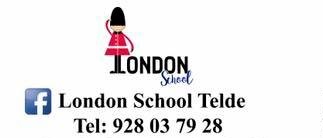 675 987 604Paseo Maestra María de Rosario Hernández, 15- 1º Izqda.FICHA DE MATRICULA 2022/2023Nombre y apellidos del alumno:Fecha de nacimiento:Colegio/Curso:Condición médica a especificar:Nombre y apellidos del progenitor 1:DNI:Teléfono:					Correo electrónico:Nombre y apellidos del progenitor 2: DNI:Teléfono:					Correo electrónico:Otros autorizados para recogida ( incluir tlfn y copia DNI de autorizados):CONDICIONESLa cuota mensual será según los días elegidos, 46€ por dos días, 63€ tres días, 89€ por la semana completa. Al formalizar la matrícula, se abonará 25€ por el coste del libro. Los días de pago serán del 1 al 10 de cada mes, siempre por adelantado. El pago de las cuotas mensuales, de libros o tasas de exámenes Cambridge se realizarán por transferencia bancaria a la cuenta:                             ES55 0182 0765 0302 0182 9921Muy importante: Poner en el concepto nombre y apellidos del alumno/a y mes. Las faltas a clase por enfermedad, vacaciones o cualquier otra razón, no se descontarán de la cuota mensual.  En caso de baja, se notificará al menos con un mes de antelación. La cuota no se reembolsará.Las clases extraescolares para el curso 2022/2023 se impartirán según el calendario escolar.La academia se reserva el derecho de cancelar aquellos grupos que no lleguen al mínimo de alumnos necesario.Les recomendamos se descarguen la APP de KONVOKO, para que puedan recibir la información que la academia pública. Acepto las condiciones mencionadas anteriormente:Fecha: 						Firma:Conforme al Reglamento General de Protección de Datos de Carácter Personal, le indicamos que la información que Vd. nos facilita se va a incorporar a ficheros automatizados cuyas finalidades son: la gestión contable y fiscal, la facturación de servicios, la realización de presupuestos, la gestión comercial y de clientes por parte de la Academia London School, la cual es responsable del tratamiento de los datos. Se informa que dicha información puede ser cedida a encargados de tratamiento. Si desean ejercer el derecho a acceso, rectificación, supresión y oposición, limitación del tratamiento, portabilidad de datos y a no ser objeto de decisiones individualizadas automatizadas, dirijan un escrito adjuntando fotocopia del DNI a la dirección arriba indicada.